Terms and Conditions for the use of the APM Competence Framework (2nd edition) 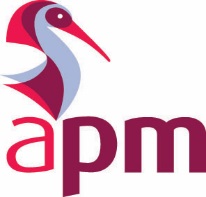 By downloading or using the APM Competence Framework, you accept these terms and conditions.You may only use the Competence Framework in accordance with these terms and conditions.APM grants a revocable licence in relation to the whole or any part of the Competence Framework to you on a non-exclusive basis to access, download and store the Competence Framework in a secure manner and use it for the purposes for which it has been designed.You will only use the Competence Framework in accordance with the terms of the licence granted by APM.You will take reasonable steps to safeguard the intellectual property of APM in the Competence Framework at least to the same extent as you protect your own intellectual property.You will comply with APM’s requirements regarding presentation of APM’s brand and trade marks in connection with the Competence Framework.You will so far as reasonably practical ensure that each and every part of the Competence Framework used by you and by others that you authorise to use it shall be clearly identified as being an extract of the Competence Framework and shall:Not remove the copyright notice which appears on the Competence Framework and not remove the disclaimer which appears on the first page of the Competence Framework whether the Competence Framework is reproduced on screen or in printed form, andWhere a part or parts of the Competence Framework is or are used include the copyright notice if not already present.You will promptly notify APM of any actual, threatened or suspected infringement of any intellectual property of APM in the Competence Framework which comes to your notice.APM may at any time update the Competence Framework or withdraw any item or part of an item from it or withdraw the whole of the Competence Framework and revoke this licence.All rights in the Competence Framework not expressly granted by these terms and conditions are reserved to APM.You will ensure that you (and those you authorise to use the Competence Framework) will not, loan, publish, alter, adapt, reverse engineer, disassemble, make corrections to or otherwise exploit, modify, create derivative works or combine with any other material the whole or any part of the Competence Framework except to the extent necessary to use the Competence Framework for the purposes for which it has been designed.Note: In these terms and conditions “APM” means Association for Project Management. Association for Project Management is incorporated by Royal Charter RC000890 and a registered charity No: 1171112. Principal office is Ibis House, Regent Park, Summerleys Road, Princes Risborough, Buckinghamshire HP27 9LE.